里爾天主教大學是法國久負盛名的私立大學之一，其IESEG學院不但通過AACSB（國際商管學院促進協會）認證，也是歐洲管理學教學基金會的成員之一。該校相當重視國際化發展，合作姐妹院校共計139所，遍佈38個國家，該校有80％的學生都曾參與交流計畫到各國學習，而IESEG學院也有18.75%來自各地的國際學生，為了更積極和國際接軌，IESEG也是法國第一個開辦全英語碩士課程的學校，75％非法國背景的國際師資，也提供國際學生更多選擇。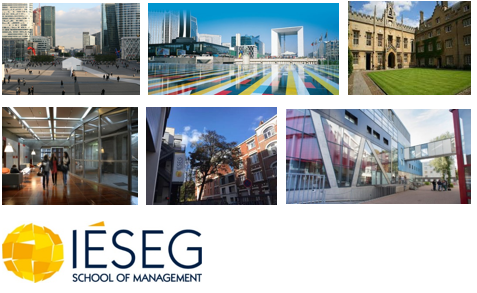 